CITY OF CREEDMOOR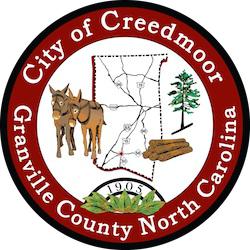 BOARD OF COMMISSIONERSBOC - REGULAR SESSIONDECEMBER 5, 20236:00 PMCALL TO ORDER AND INVOCATION | Commissioner WayPLEDGE OF ALLEGIANCE | Commissioner KicinskiROLL CALLAPPROVAL OF AGENDACONSENT AGENDA5.a  Reappointment of Dennis Daniel to the BOAINTRODUCTIONS, RECOGNITIONS AND PRESENTATIONS6.a  Introduction of the new Creedmoor City Parks & Recreation Director | Michael Turner6.b  Presentation by Creedmoor Police Department | Chief Troy WhelessREQUEST TO ADDRESS THE BOARDPUBLIC COMMENTOLD BUSINESSOATHS OF OFFICE10.a Mayor Robert V. Wheeler Oath of Office | NC Senator Mary Wills Bode10.b Commissioner-Elect Georgana Kicinski Oath of Office | Honorable Jay Stotiz10.c Commissioner-Elect Edward Gleason Oath of Office | NC Senator Mary Wills Bode10.d Commissioner-Elect Archer Wilkins Oath of Office | NC Senator Mary Wills BodeELECTION OF MAYOR PRO TEMPORE11.a Election and Oath of Office of Mayor Pro Tempore for 2024111.b Election of Mayor Pro Tempore for 2025BOARD APPOINTMENTS12.a UNRBA (Upper Neuse River Basin Association)DelegateAlternate Delegate12.b Kerr - Tar Council of Governments Board of DirectorsDelegateAlternate Delegate12.c CAMPO (Capitol Area Metropolitan Planning Organization)DelegateAlternate Delegate12.d Granville Greenways Advisory Councili. Delegate12.e Advisory Board Liaisons | Mayor WheelerDiversity Equity and Inclusion Advisory Board (DEI) LiaisonCreedmoor Veterans Organization (CVO) LiaisonNEW BUSINESS13.a City of Creedmoor FY-2023 Audit Presentation by Jay E. Sharpe, CPA, CFE13.b Monthly Finance Report Ending November 30, 2023 | Lee FainesDISCUSSION ITEMSCITY MANAGER'S REPORT 15.a City Manager's ReportSGWASA REPORTCOMMISSIONER REPORTSMAYOR'S REPORTCLOSED SESSIONADJOURNMENT25.bReappointment of Nicole Martin to the BOA5.cMayor Term Limits Resolution | Kevin Hornik5.dApproval of November 6, 2023 and November 20, 2023 BOC Meeting Minutes